분류 : 변성암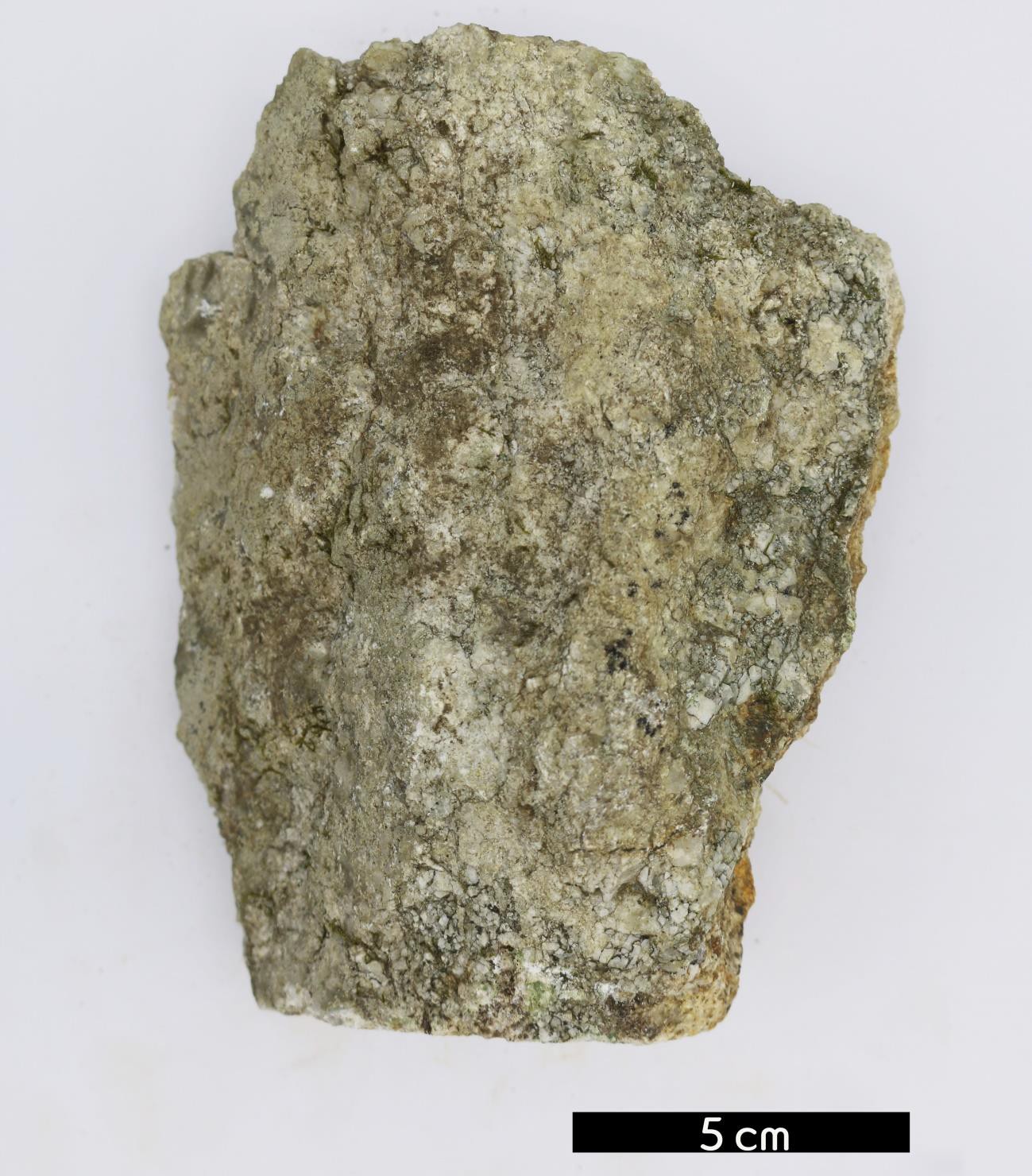 암석이름 : 규선석 규암(Sillimanite quartzite)주요광물 : 석영, 규선석보유기관 : 강원대학교 지질학과산지 : 경기도 가평군 북면특징석영을 주성분으로 하는 사암이 변성 작용을 받아 형성된암석이다.색은 백색, 회색, 적색, 갈색 등을 띠며, 보통 담색이다.유리광택이 있다.묽은 염산에 반응하지 않아 대리암과 구분된다.규선석을 특징적으로 포함하고 있다.